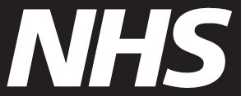 Pieteikšanās pavasara vakcinācijai pret COVID-19 Mēs uzaicinām Jūs pieteikties pavasara vakcinācijai pret COVID-19. Jums ir prioritāte vakcinēties, jo Jums ir 75 vai vairāk gadu (vai arī apritēs 75 gadi līdz 2024. gada 30. jūnijam). Kā vakcinēties pret COVID-19
Piesakieties tiešsaistē vietnē www.nhs.uk/get-vaccinePiesakieties NHS lietotnēAtrodiet savu tuvāko COVID-19 vakcinācijas vietu, kur var vakcinēties bez pieteikšanās (walk-in site), vietnē www.nhs.uk/covid-walk-in. Pēdējais datums, kad Jūs varat vakcinēties, ir 2024. gada 30. jūnijs.Ja Jums vajadzīgs atbalstsJa nevarat piekļūt internetam, zvaniet uz 119. Ir pieejami tulki. Jūs arī varat izmantot teksta tālruni 18001 119 vai NHS britu zīmju valodas tulka pakalpojumu vietnē www.signvideo.co.uk/nhs119. Ja Jūs saņemat aprūpi mājās, sazinieties ar savu GP un piesakiet mājas vizīti. Ja tas nav iespējams, atrodiet vietējās kontaktpersonas vakcinācijai pret COVID-19 vietnē www.england.nhs.uk/covid-vaccination-contacts. Lai izlasītu šo uzaicinājumu viegli lasāmā formā un citās valodās un formātos, apmeklējiet www.england.nhs.uk/seasonal-invites.Plašāka informācija Vakcinēšanās pret COVID-19 šajā pavasarī samazinās riskunopietni saslimt. Ir svarīgi atjaunināt savu aizsargspēju, jo laika gaitā tā mazinās un COVID-19 varianti var mainīties. Lai iegūtu plašāku informāciju par vakcīnu, ejiet uz www.nhs.uk/covidvaccination.Ja kādi personas dati šajā uzaicinājumā ir nepareizi, Jūs varat noskaidrot, ar ko sazināties, vietnē www.england.nhs.uk/covid-invite-enquiry. Ar cieņu,  NHS England vakcinācijas komanda 
 
